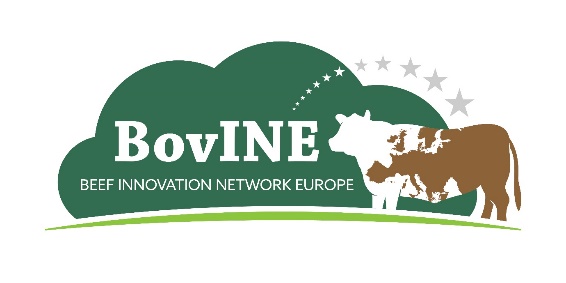 PERSBERICHT – 15  Juni 2021Praktische "On Farm"-innovaties identificeren die beantwoorden aan de behoeften van de Europese rundveehouders - dat is de missie van het door de EU gefinancierde BovINE-netwerk BovINE-partners delen updates over de laatste ronde van onderzoeksinnovaties (RI's) en goede praktijken (GP's) in de schijnwerpers van het project online op dinsdag 22 juni 2021. Met als gastheer de Franse partners van BovINE, IDELE en FNB, kan iedereen deelnemen aan de online netwerkbijeenkomst van onderzoekers, boeren, landbouworganisaties en -adviseurs, plus vertegenwoordigers uit de hele waardeketen van rundvlees, om van onderzoekers en praktijkmensen te horen over oplossingen voor de behoeften van Europese rundveehouders.  - Er zal gelegenheid zijn om Franse proefboerderijen "virtueel" te bezoeken, standpunten in te brengen en vragen te stellen. - De presentaties zullen in het Frans en het Engels zijn en simultaan vertaald worden.Registreer u hier om deel te nemen aan de online vergadering: https://bit.ly/3gvIyAL Professor Maeve Henchion van Teagasc, coördinator van BovINE, zegt: "Dank aan de Franse partners van BovINE, IDELE en FNB, voor het organiseren van onze zomerbijeenkomst van 2021, waarbij de nadruk ligt op onze vooruitgang bij het identificeren van uitdagingen en het onderzoeken van oplossingen voor de behoeften die door de Europese rundveehouders zijn vastgesteld. We zijn verheugd alle aanwezigen te mogen verwelkomen . Ze worden ontvangen via ons online platform met simultane Engels-Franse vertaling .           Milieuduurzaamheid, een onderwerp dat steeds meer aandacht krijgt in de rundveehouderij is  een van de kernthema's van BovINE  en neemt een belangrijke plaats in op onze vergaderagenda. In de sessie over uitdagingen en oplossingen zullen presentaties worden gehouden over koolstofcreditering en effectief heggenbeheer om koolstof vast te leggen. Het welzijn, het welbevinden en de productie-efficiëntie van vleesrunderen bij het fokken en het beheer en kwesties in verband met economische levensvatbaarheid zullen ook een belangrijke plaats innemen, met presentaties over beoordelingsprotocollen om de kwaliteit van het welzijn te waarborgen.          Wij verheugen ons op productieve uitwisselingen met Europese veehouders en alle aanwezigen gedurende de hele dag."Mevrouw Valerie David, hoofd van het team voor diergezondheid en dierenwelzijn van IDELE, medeorganisator van de online vergadering, zegt: "IDELE is verheugd te kunnen bevestigen dat Jean-Pierre Fleury, voorzitter van de rundvleeswerkgroep van COPA COGECA, een presentatie zal geven over Europees en internationaal beleid met betrekking tot rundveebedrijven. Onze Franse collega van Interbev, Caroline Guinot, zal het recent ontwikkelde 'Pact' over de betrokkenheid bij de samenleving in relatie tot de rundvleessector bespreken, terwijl IDELE-collega André Le Gall inzichten zal delen over het Franse kader voor onderzoek en ontwikkeling op het gebied van rundvleesproductie.           De BovINE-netwerkbijeenkomst wordt afgesloten met een uitnodiging aan iedereen om ons te vergezellen op een 'virtuele boerderijwandeling' op experimentele rundveebedrijven in Frankrijk."BovINE-partners en netwerkmanagers uit België, Estland, Frankrijk, Duitsland, Ierland, Italië, Polen, Portugal en Spanje zullen onderzoeksinnovaties (RI's) en goede praktijken (GP's) presenteren, waarvan een aantal de komende maanden op boerderijen zal worden gedemonstreerd of met boeren en groepen deskundigen zal worden gedeeld. De groeiende bibliotheek van relevante en toegankelijke informatie van BovINE, aangevuld met kanalen zoals de Bovine Knowledge Hub (BKH), ontworpen voor gebruik door landbouwers, hun adviseurs en ondersteuners, zullen worden gepresenteerd in de laatste hoofdsessie. PROGRAMMA: 1. 22 juni 2021 - online vergadering: Agenda: Engels en FransAgenda09:30 - 10:00 - Opening & Welkom (Teagasc, IDELE, FNB)10:00 - 10:30 - Pact voor maatschappelijk engagement (Caroline Guinot, Interbev)10:30 - 11:00 - Pauze 11:00 - 11:30 - Het Franse R&D-kader voor de rundvleesproductie (André Le Gall, IDELE)11:30 - 12:00 - Zoogkoeienbedrijven in Europa, wat is de verhouding tussen Europees en internationaal beleid? (Jean-Pierre Fleury, COPA COGECA)12:00 - 12:10 - Rondvraag van de ochtendsessie 12:10 - 13:00 - Lunch 13:00 - 15:00 - Duurzaamheidsuitdagingen en -oplossingen behandeld door BovINE in 2020/21 15:00 - 15:30 - Pauze met netwerksessies 15:30 - 16:30 - BovINE inzichten voor rundveehouders - toegankelijke, relevante en boervriendelijke praktijkinformatie (Rhonda Smith & Marie Saville, Minerva UK)16:30 - 17:15 - Virtuele Franse wandelingen op experimentele landbouwbedrijven 17:15 - 17:30 - Sluiting van de vergadering 2.	 BOVINE: prioritaire thema's 2021 voor elk van de vier thema’s van vleesvee. Sociaaleconomische veerkrachtInitiatieven om het imago van rundvlees te verbeteren en de duurzame consumptie ervan te bevorderenIdentificatie van strategieën die het beeld dat de consument van rundvlees heeft, kunnen verbeteren, bijvoorbeeld korte voedselvoorzieningsketens, certificering en duurzaamheidslabels en certificeringsregelingen voor landbouwbedrijven.Economisch efficiënte huisvestingssystemen voor rundveeIdentificatie van efficiënte huisvestingssystemen die het overmatig hanteren van dieren beperken, de stress bij zowel dieren als exploitanten verminderen en het energie- en waterverbruik terugdringen.Diergezondheid en dierenwelzijn Eenvoudige, arbeidsbesparende instrumenten om hoge dierenwelzijnsnormen op rundveebedrijven te meten en kenbaar te maken.Beheer, huisvesting en omgevingsfactoren die van invloed zijn op het welzijn van dieren in opfok- en afmestbedrijvenInstrumenten identificeren die snelle en doeltreffende inspecties en beoordelingen door de veehouder op het bedrijf mogelijk maken.De invloed van stressfactoren zoals handelingen met dieren en interacties tussen dieren of toegang tot hulpbronnen op de gemiddelde dagelijkse gewichtstoename identificeren en zo de gezondheid en het welzijn van dieren verbeteren. Milieu en Duurzaamheid
Beloningssystemen voor rundveehouders op het gebied van milieuduurzaamheidIdentificeer regelingen die landbouwers belonen voor het bereiken van milieudoelstellingen zoals koolstofreductie en verbeteringen op het gebied van biodiversiteit, water-, bodem- en luchtkwaliteit.Koolstofvastlegging op rundveebedrijvenIdentificatie van methoden die worden gebruikt om de koolstofvastlegging op rundveehouderijen te verbeteren, zoals technieken voor graslandbeheer, vereenvoudigde teelttechnieken en de mogelijke rol van agrobosbouw.Efficiëntie van de productie en vleeskwaliteit
Effect van diervoeding en stress op vleeskwaliteitIdentificatie van strategieën voor voedering en stressbeheer (op de boerderij en tijdens het vervoer) die de vleeskwaliteit, zoals waargenomen door de consument, kunnen veranderen (uiterlijk, eetkwaliteit, houdbaarheid, geloofwaardigheidskenmerken)Optimalisering van het aantal kalveren per koe per jaar in zoogkoeienbeslagen Vaststellen van strategieën (voeding, gezondheid, dier- en gegevensbeheer, genetica) om de streefproductie van één levend kalf per koe per jaar te bereiken (of in de buurt daarvan te komen).Meer informatie over de prioritaire thema's is te vinden op de BovINE-website www.bovine.eu en op de Bovine Knowledge Hub (BKH) - www.bovine-hub.eu 1.	Voor nadere informatie over het project, met inbegrip van verzoeken om interviews met de themaleiders, de projectleider of andere leden van het projectteam, en/of audiovisuele inhoud (foto's/video's) kunt u contact opnemen met Rhonda Smith & Marie Saville in het Verenigd Koninkrijk via bovine@minervacomms.net +44 (0) 1264 326427 / +44(0)7887-7149572.	BovINE heeft een Netwerk Manager (NM) in elk van de 9 lidstaten (België, Estland, Frankrijk, Duitsland, Ierland, Italië, Polen, Portugal & Spanje) die netwerken opbouwt in hun rundvlees producerende gemeenschappen. De contactgegevens van elke NM zijn te vinden op de BovINE-website: http://www.bovine-eu.net/network-managers/  3.	Dit persbericht en verdere informatie over de prioritaire thema's zijn ook in andere talen beschikbaar. Klik op de vlaggen op de homepage van de BovINE-website om toegang te krijgen tot al het vertaalde materiaal van dat land. 4.	Dit project heeft financiering ontvangen uit het Horizon 2020-programma voor plattelandsvernieuwing van de Europese Unie. Projectnummer: 862590 onder oproep H2020-RUR-2019-15. Meer informatie is beschikbaar op https://cordis.europa.eu/project/id/862590The BovINE Project partnersNo. *Participant organisation nameCountryPartner type1 Teagasc - Agriculture and Food Development Authority 
Project Coordinator – Prof. Maeve Henchion maeve.henchion@teagasc.ie;  
Project Manager – Richard Lynch: richard.lynch@teagasc.ieIrelandApplied research/ extension2Feirmeoiri Aontuithe na h-Eireann Iontaobiathe Teoranta LBGIrelandFarmers association 3Centro Ricerche Produzioni Animali - C.R.P.A. s.p.a. ItalyApplied research4Unicarve - Associazione Produttori Carni Bovine ItalyFarmers association 5Institut de l'Elevage (IDELE)FranceApplied research/advisory6Fédération Nationale Bovine (FNB)FranceBeef farmers association.7Universidad de ZaragozaSpainResearch8Instituto Navarro de Tecnologias e Infraestructuras Agroalimentarias SASpainApplied research/advisory9Szkola Glowna Gospodarstwa WiejskiegoPolandResearch10Polish Beef AssociationPolandBeef farmers association11Faculdade de Medicina VeterinariaPortugalResearch12ACBM- Associação de Criadores de Bovinos MertolengosPortugalBeef breeders’ association13Eigen Vermogen van het Instituut voor Landbouw- en VisserijonderzoekBelgiumApplied research14BoerenbondBelgiumFarmers association15Friedrich Loeffler Institut - Bundesforschungsinstitut fur TiergesundheitGermanyResearch16Bundesverband Rind und Schwein e.VGermanyFarmers association17Minerva HCC LtdUKSME – communications18NPO Liivimaa LihaveisEstoniaNon-Profit Organisation 